Publicado en Barcelona el 20/12/2017 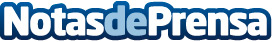 La empresa de informática Apen lanza un blog sobre informáticaSe trata de un espacio dedicado a ofrecer consejos, noticias e información para mantener un buen mantenimiento informático en la empresaDatos de contacto:Carlos FernándezNota de prensa publicada en: https://www.notasdeprensa.es/la-empresa-de-informatica-apen-lanza-un-blog Categorias: Software Recursos humanos http://www.notasdeprensa.es